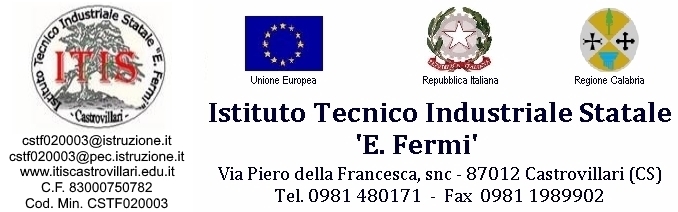 RICHIESTA SPORTELLO DIDATTICO – A.S. 2022/2023Disponibilità da parte del docente richiesto: _______________________ (firma)Castrovillari, lì ____/____/_____----------------------------------------------------------------------------------------------------------------Vista la richiesta prodotta,  	 SI AUTORIZZA		NON SI AUTORIZZA     Il Dirigente Scolastico    prof. Raffaele Le PeraALUNNI RICHIEDENTIALUNNI RICHIEDENTIALUNNI RICHIEDENTICOGNOMENOMECLASSE123456MATERIA:DOCENTE:DATA:Dalle ore alle ore:ARGOMENTO RICHIESTO: